Муниципальное казенное общеобразовательное учреждение «Розгребельская средняя общеобразовательная школа» Большесолдатского района Курской области307853, Курская область, Большесолдатский район, с. Розгребли, ул. Школьная д. 1. Телефон 8-(47136)-2-31-30, электронная почта bolshesoldat361@mail.ru, сайт http://www.rozgrebli.ruОтчёт о проведении недели энергосбережения.С 21 по 25 ноября в школе была проведена неделя энергосбережения.В рамках недели энергосбережения в школе были проведены следующие мероприятия.Организованны классные часы по энергосберегающим технологиям в школе и быту среди учащихся 1 – 11  классов.В 6 классе, классный руководитель Апанасенко Т.В., прошел   интерактивный урок «С уважением к энергосбережению!»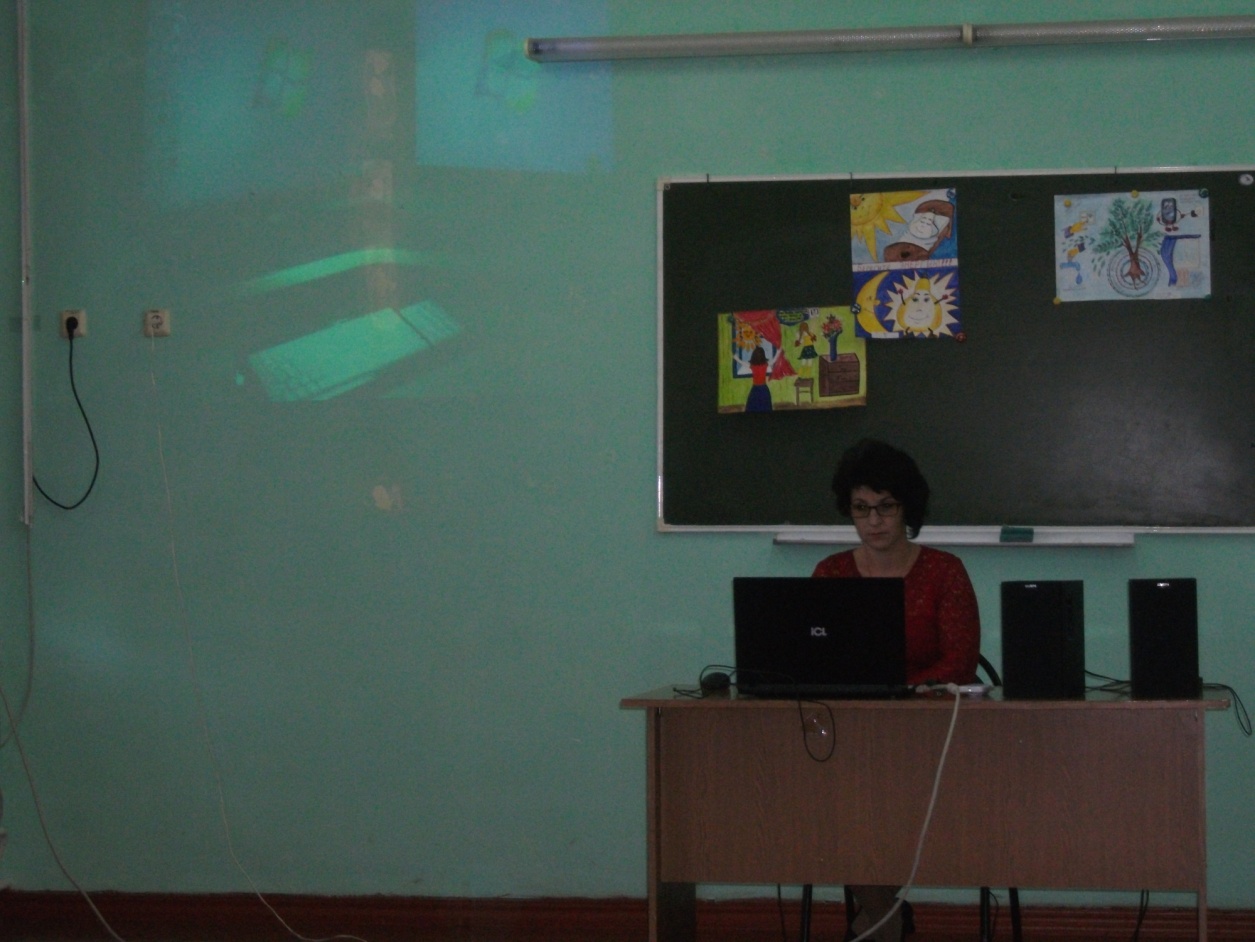  Цели и задачи урока были следующие:- актуализация проблемы рационального использования энергии и энергоресурсов и поиск возможных путей энергосбережения; - пропаганда идей энергосбережения среди школьников; - формирование культуры энергосбережения у школьников для создания устойчивой положительной мотивации сбережения ресурсов и энергии; - развитие интереса к практическому применению полученных знаний.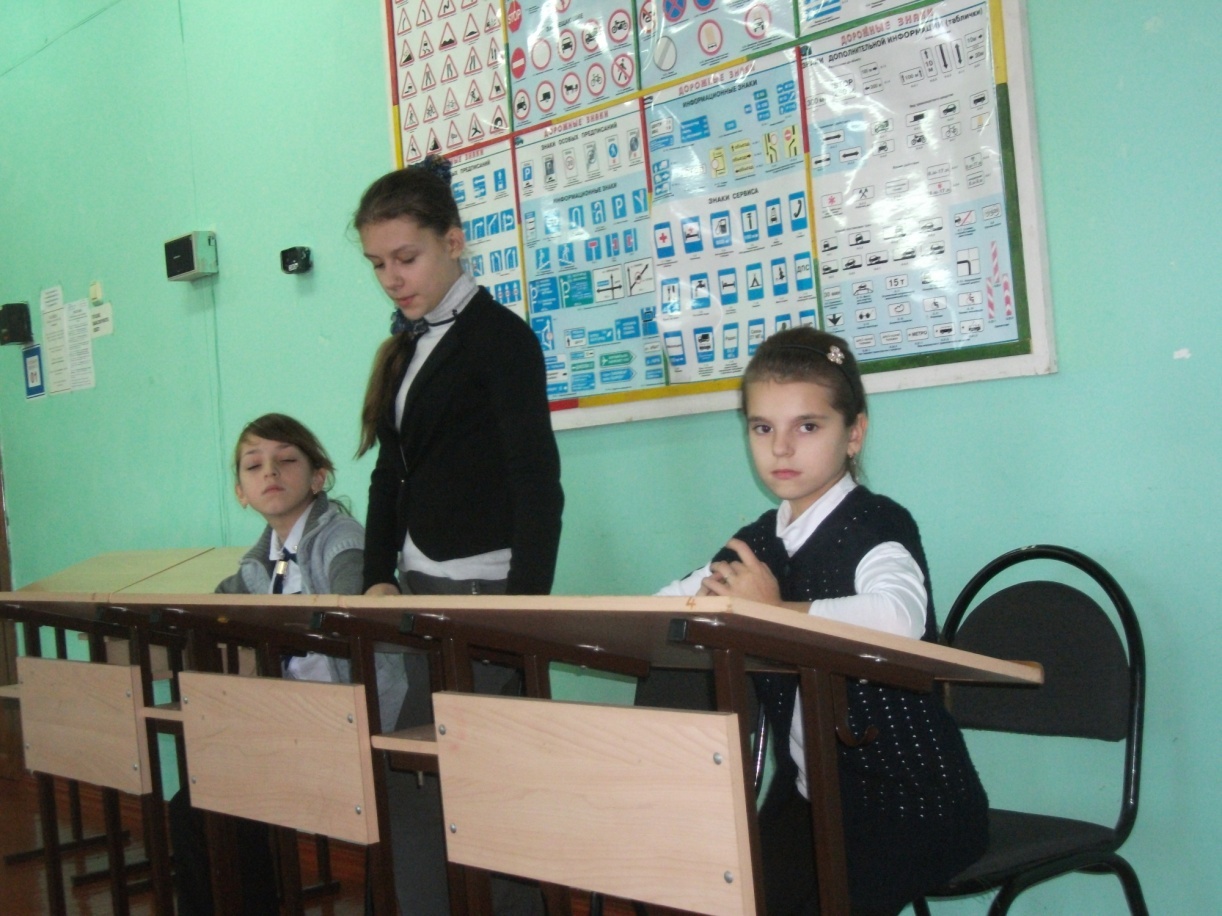 На урок был приглашен папа Ани Тимофеевой, Петр Николаевич. Он построил собственный ветряк.  Петр Николаевич рассказал о преимуществах получения энергии таким способом.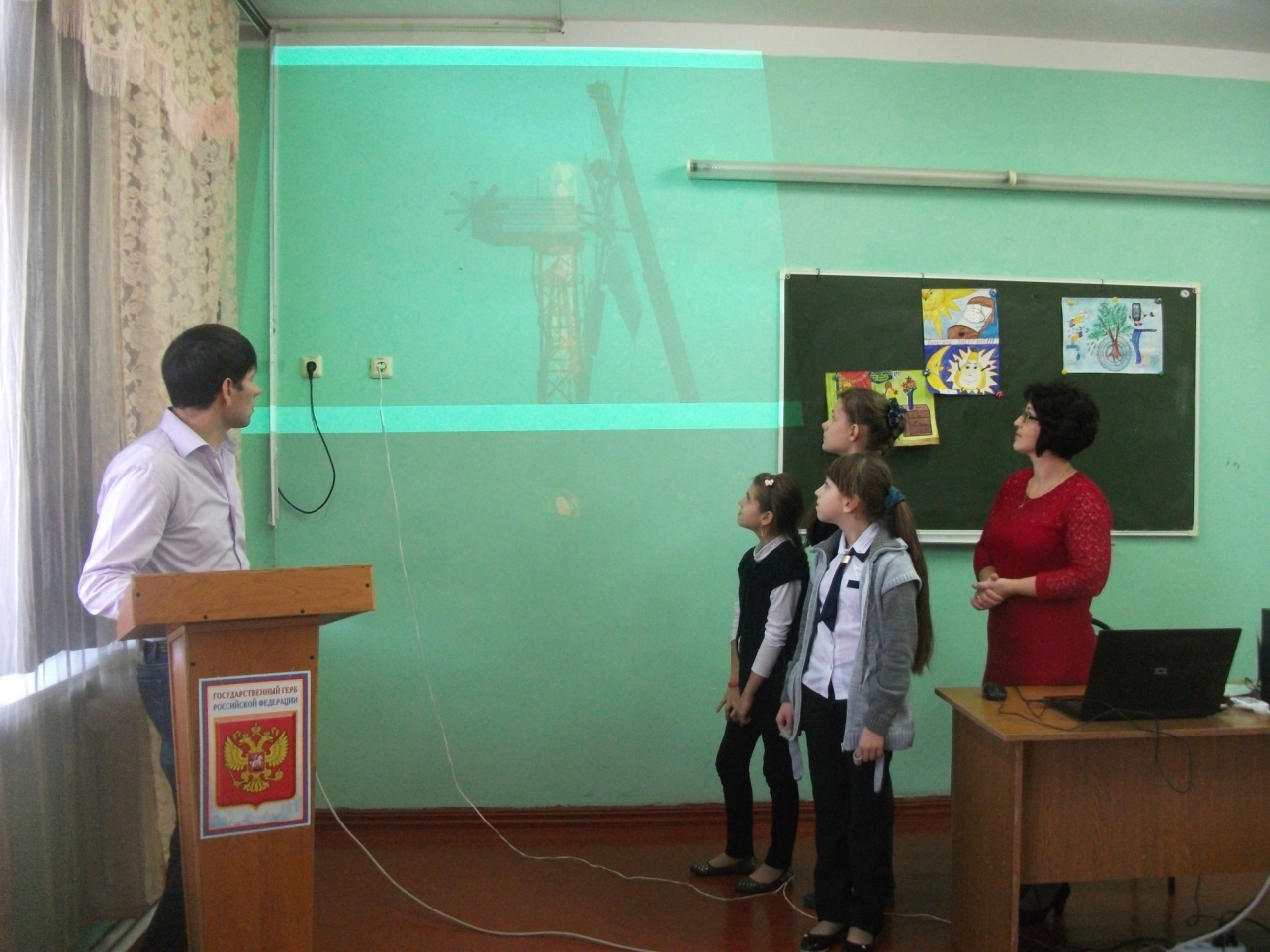 На уроке ребята узнали об энергии в нашей жизни, о том, как нужна нам электроэнергия, что ее нужно беречь.  Узнали способы экономии энергии. Ребята предложили свои способы энергосбережения в школе и дома.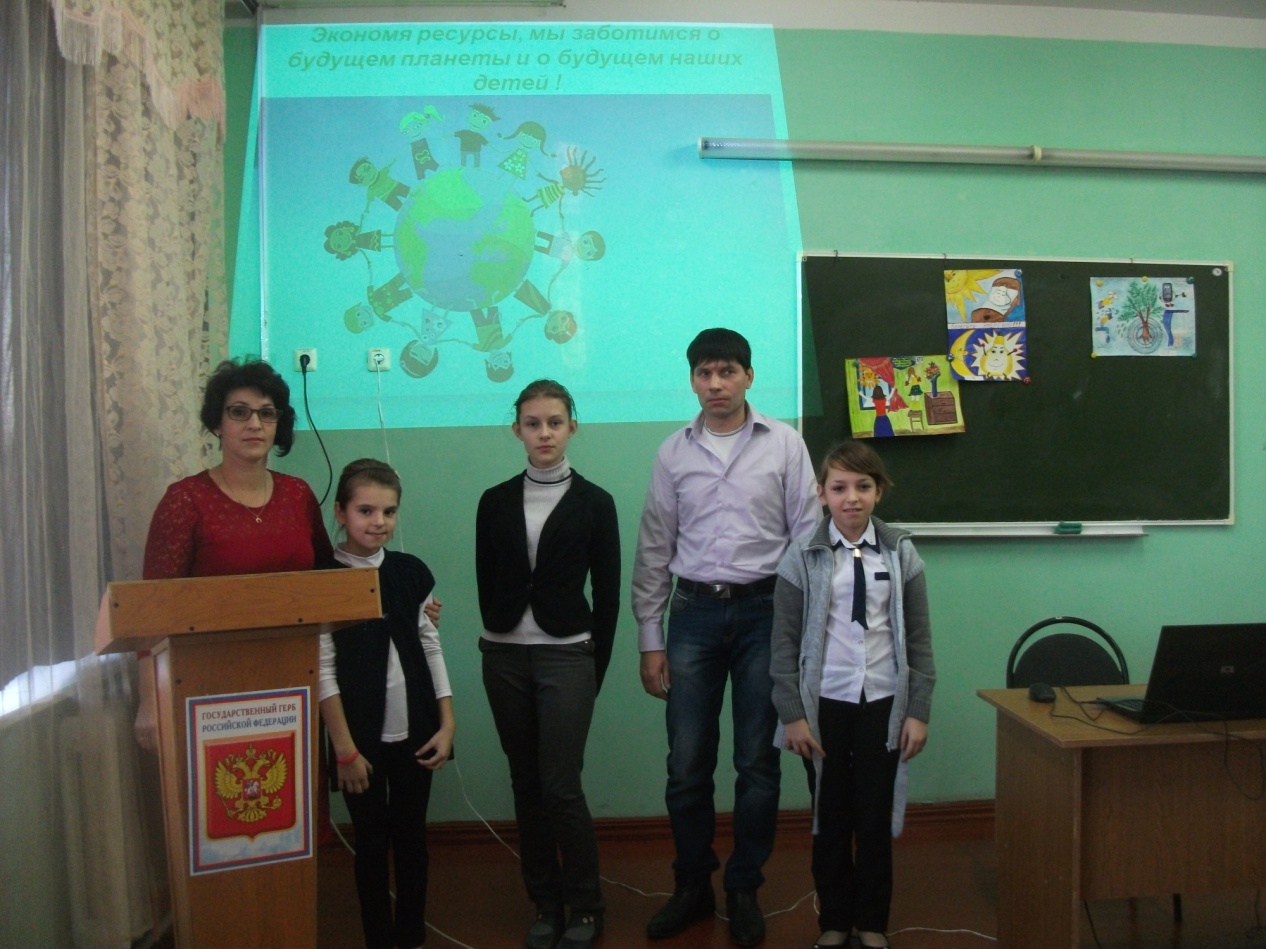 3.Среди учащихся младших класса проведены уроки энергосбережения, по окончании которых была организована выставка рисунков под девизом: «Бережем электроэнергию!»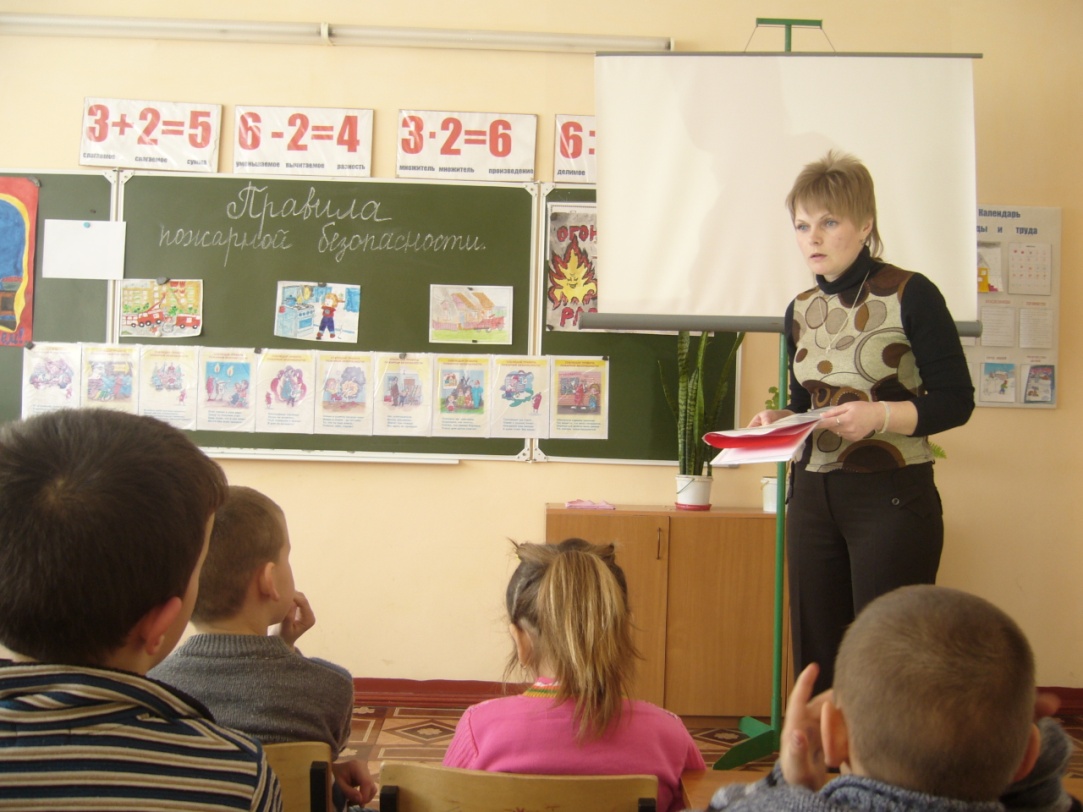 4.Обучающиеся  приняли участие в  школьном конкурсе детского рисунка «Энергосбережение – разумное решение». Лучшими признаны работы следующих учащихся:Толстой Константин – 4класс - руководитель Толстая Т.В.Дергунов Андрей - 3класс - руководитель Тетерева Г.А.Германова Екатерина  - 3 класс - руководитель Тетерева Г.А. Татаренков  Даниил - 5 класс - руководитель Мезенцева Т.И.Работы этих учащихся примут участие в областном конкурсе «Энергосбережение – разумное решение».В ходе проведенных мероприятий были реализованы задачи: формирование устойчивой мотивации к энергосберегающему образу жизни, осознание учащимися проблемы экономного расходования энергоресурсов; формирование навыков энергосбережения в школе и дома.                           Заместитель директора по ВР Мещерская Н.В.